Стратегия 9. ГРАФИЧЕСКИЕ НАГЛЯДНЫЕ ОРГАНИЗАТОРЫ – Диаграммы – очень удобный инструмент, позволяющий изображать множества и иллюстрировать операции над ними. Это геометрические представления множеств, они структурируют и организуют материал (тему и пр.). Чтобы наглядно изображать множества, английский математик Джон Венн (1834-1923) предложил использовать замкнутые фигуры на плоскости. Намного раньше Эйлер (1707-1783) для изображения отношений между множествами использовал круги. Позднее такие изображения получили названия диаграмм Эйлера-Венна.Т-схемаШаги:Записать вопросРазбивка на 2 части (сходство и различие, Да/нет, за/против, Новое/старое и т.д.).		2)  Кольца Эйлера-Венна (Диаграмма Э-В).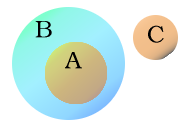 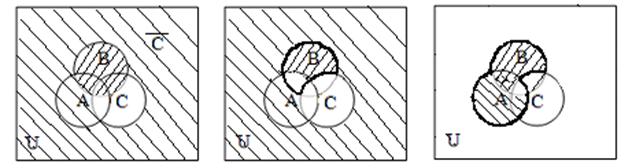 Стратегия 10. ДИСКУССИЯ «СОВМЕСТНЫЙ ПОИСК» - Обязательным этапом работы над любым (художественным и нехудожественным) текстом является читательская реакция: обмен мнениями. Это умение читателя извлечь из соприкосновения с текстом не только информационный пласт, но и проблемный, и эмоциональный. Реакция на текст, безусловно, будет более активной, если всячески ее стимулировать вопросами, охватывающими три направления:На что обратили внимание в тексте? Что запомнилось больше всего? Как думаете, почему?Какие мысли возникли в связи с тем, что больше всего запомнилось?Какие чувства испытали?Однако иногда в тексте имеются интересные и важные места, которые студенты могут пропустить. Именно в этом случае может помочь дискуссия «Cовместный поиск», когда на обсуждение выносится тема и идея произведения в целом. Проблемный вопрос для совместного поиска может заранее подготовить учитель, но лучше, если он возникнет у студента в результате обмена мнениями о прочитанном.Когда вопрос сформулирован и записан, каждый присутствующий в группе обдумывает в течение заданного времени свой ответ и записывает его в тетрадь. Это дает возможность не только четко, понятно сформулировать мысль, но и вовлекает в работу всех студентов, а не только активную, мотивированную часть группы.Только после этого может начаться дискуссия. Просим студентов обменяться мнениями, озвучив свой ответ на вопрос.По ходу диалога желательно вести «регистрационный журнал», в котором кратко фиксируется идея и автор этой идеи. В роли «регистрационного журнала» может выступать и классная доска. Такая фиксация повышает ответственность за сказанное, формирует уважительное отношение к чужому мнению, стимулирует активность студентов. В процессе дискуссии необходимо не только высказать свою точку зрения, но и пояснить (аргументировать) ее, ссылаясь на текст. Учитель должен оживлять разговор, обращаясь к отдельным, не слишком активным, ученикам. Например, Маша думает так, Борис — так, а как думаешь ты?Педагог на подобном занятии не дает ответов на вопросы, ответы студентов не хвалит и не ругает, но умело направляет к решению вопроса.Шаги:Вопрос, на который нужно было ответить,  опираясь на личный опыт (стадия вызова).Чтение текста.Запись двухчастного дневника.Чтение цитат и комментариев.Выразительное чтение текста (читательская реакция).Работа с вопросами (записать их и ответить). Анализ, комментирование, выявление своего мнения.Составление синквейна.Правила ведения дискуссииНельзя критиковать людей, только их идеи.Цель дискуссии – не в определении победителя, а в консенсусе.Все участники должны быть вовлечены в дискуссию.Выступления должны проходить организованно, с разрешения ведущего.Каждый участник должен иметь право и возможность высказаться.Обсуждению подлежат все без исключения позиции.В процессе дискуссии участники могут изменить свою позицию под воздействием фактов и аргументов.Подведение промежуточных и конечных итогов необходимо.Стратегия 11. ОСТАВЬТЕ ЗА МНОЙ ПОСЛЕДНЕЕ СЛОВО –  применяется при работе с текстом и дается на дом.Шаги:Прочитать текст.Сделать запись в ходе чтения – Цитата/Комментарий.Чтение цитат – читает 1 студент, все остальные читают комментарии, в последнюю очередь читает комментарий тот кто читал цитату.Стратегия  12. ЗХУ (знаем, хотим знать, узнаем) – можно применить при чтении лекции (ИНСЕРТ (как лекция) педагогическая стратегия, помогающая студенту осмысленно воспринимать лекцию и записивыть.Шаги:Тем а (без вопросов)Форма таблицы дается сразу (ЗХУ)3 – знаю, записывать дорстоверные знанияХ – если факты не совсем точные (оставить место для ответов)У – узнаемЧтение лекции (осмысление)Искать ответы, что нового узнаете.Обсуждение в парахРазбор схемыОтвет на вопрос – Какие вопросы возникли по ходу лекции и записать в таблицу.Искать ответы на вопросы (поисковая работа).Стратегия 13. ЧТЕНИЕ С ОСТАНОВКАМИ. –Шаги:1.Тема «Вор и маска».2.  Попробуйте предположить , о чем пойдет речь в произведении, имеющем такое название .3. Сейчас вы будете читать эту сказку по частям. Прочитайте первый отрывок до слов «первая остановка».4. Вопросы преподавателя.5. Чтение до следующей остановки.6. Ответы на вопросы.Да Нет